機能仕様テンプレート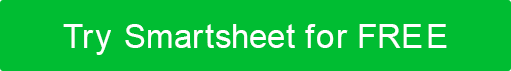 機能仕様著者00/00/0000バージョン 0.0.0機能仕様書承認覚書<プロジェクト名>の機能仕様書を慎重に評価しました。管理証明書 - 適切なステートメントを確認してください。______ ドキュメントが受け入れられます。 _______ ドキュメントは、記録された変更を保留して受け入れられます。_______ ドキュメントは受け入れられません。必要な改善に応じて変更を完全に受け入れ、作業の開始を承認します。 当社の権限と判断に基づき、本システムの継続運用が認可されます。____________________________________________________名前		日付プロジェクトマネージャ____________________________________________________名前 		の日付ディレクター必要に応じて、他の名前とロールを追加します。 1 	はじめに	31.1	目的3	1.2	参照文書	31.3	アブブラヴィアと頭字語	31.4	ドキュメントの規則	32 	一般的な説明	32.1	製品コンテキスト	32.2	ユーザクラスと特性	32.3	機能要件の概要	32.4 	データ要件の概要	32.5	環境の操作	32.6 	一般的な制約、仮定、依存関係、ガイドライン	32.7	設計と実装の制約	32.8	ユーザのドキュメント	33 	要件	33.1 	外部インタフェースの要件	33.1.1 	ユーザーインターフェイス	33.1.2	ハードウェアインタフェース	33.1.3 	ソフトウェアインタフェース	33.1.4	通信インタフェース	33.2 	機能要件	33.2.1	機能要件のテンプレート	33.3	パフォーマンス要件	33.4	セキュリティ	33.5	使いやすさ	33.6 	その他の要件	3付録 A.	解析モデル	3付録 B.	案件リスト	3紹介目的、範囲、定義、頭字語、略語、参照など、機能仕様書全体の概要を説明します。 目的リファレンス ドキュメント略語と頭字語ドキュメントの表記規則総記製品コンテキストユーザー クラスと特性機能要件の概要データ要件の概要動作環境一般的な制約、仮定、依存関係、ガイドライン設計と実装の制約ユーザードキュメント必要条件外部インターフェイスの要件ユーザー インターフェイスハードウェアインターフェイスソフトウェアインターフェイス通信インターフェイス機能要件機能要件のテンプレート目的 / 説明入力加工出力 パフォーマンス要件安全ユーザビリティその他の要件解析モデルデータ フロー図、クラス ダイアグラム、状態遷移図、エンティティ関係図など、添付されたドキュメントや参照先のドキュメントを一覧表示します。 案件一覧未解決の問題を詳細に説明します。バージョン履歴バージョン履歴バージョン履歴バージョン履歴バージョン履歴バージョン承認者改訂日変更の説明著者分析モデル分析モデル分析モデルドキュメント名形容場所問題リスト問題リスト問題リスト問題 ID問題の説明地位免責事項Web サイト上で Smartsheet から提供される記事、テンプレート、または情報は参照用です。情報を最新かつ正確に保つよう努めていますが、当サイトまたはウェブサイトに含まれる情報、記事、テンプレート、関連するグラフィックスに関する完全性、正確性、信頼性、適合性、または可用性について、明示または黙示的ないかなる表明も保証も行いません。したがって、そのような情報に対する信頼は、お客様の責任で厳重に行われます。